FP10 Zenith ledarmöte 22 mars 2016VAD – Målet med fotbollsträningenVårt mål är att det ska kännas roligt med fotbollsträningen. Vi vill att våra barn ska komma i kontakt med fotboll på ett lekfullt sätt, att de ska få öva på bollkontroll, vara del i ett lag och prova på att spela fotbollsmatch.  HUR vill vi göra
Samma träningsupplägg som i höstas, dvs varva lek, övningar och match. Körschema och övningsförslag finns i pärmen.45 minuter känns som bra längd på träningen just nu.De föräldrar/ledare som är med på planen är aktiva i fotbollsträningen och övriga föräldrarna står på sidan och tittar på.NÄRTräning Lördag kl 10.45-11.30
Ledare träffas kl 10.30 för att förbereda träning
Vi har planen, Bjurfors 1 och 2, kl 10.30-12.00Första träningen lördag 2/4.VEM gör vadLedare
Daniel Lindfors
Yusuf Bildik
Nicklas Fagerberg
Daniel Alden
Rickard Andersson
Sven Verdrengh
Majvor Olsson
Mikael Nilsson
Johan Edlund
Johan Eriksson
Ola Blänning
Magnus Elovsson
Stina Eriksson
Lagledare samt huvudkontakt gentemot klubben
Stina ErikssonTräningen
Plocka fram material - Nicklas, Daniel L, YusufUppvärmning och lek - Stina, Anna L, RickardStationsledare – Yusuf, Mikael, Daniel L, Daniel A, Nicklas, Majvor, Johan Edlund
- 6-9 barn per lag
- presentera barn/ledare vid namn för att skapa lagkänsla
- vid match stannar varje lag på övningsplanen för att undvika att det blir för många spelar i varje lagTjejer och killar
- vi håller ihop tjejer och killar i detta FP10 lag minst denna säsong utMaterialansvarig 
Daniel LindforsVäska Daniel fixarTräningskläderBeställning av träningskläder till barn Daniel kollar vad som gällerLedare - Daniel kollar vad som gällerLaget.se 
Sven Verdrengh
- kolla mailadresser Sven
- lägga in ovan personer som ledare SvenNycklar 
Daniel L, Stina, Niklas, Yusuf
Föräldrarepresentant 
Inga namn ännu. Vi ser behov av två personer. Föräldramöte 
Planeras senare Första cup 
Planeras senareMedlemsavgift 
Mer info kommer StinaUtdrag för ideellt föreningsarbete – alla ledare ska lämna in detta
Länk: https://polisen.se/Service/Blanketter/Blanketter-belastningsregistret/Foreningar-mm-dar-personer-ska-arbeta-med-barn-44214/Annat
Namnlappar och pennor till nästa träning - Yusuf, Daniel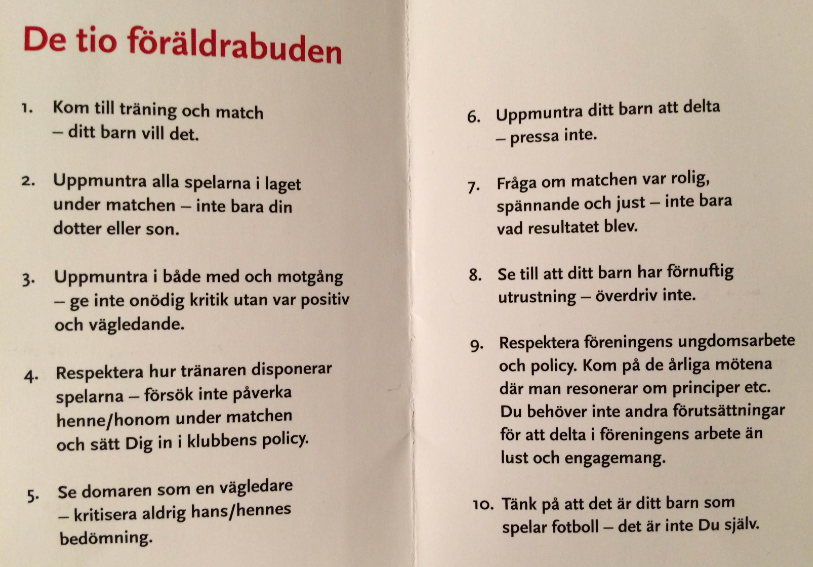 